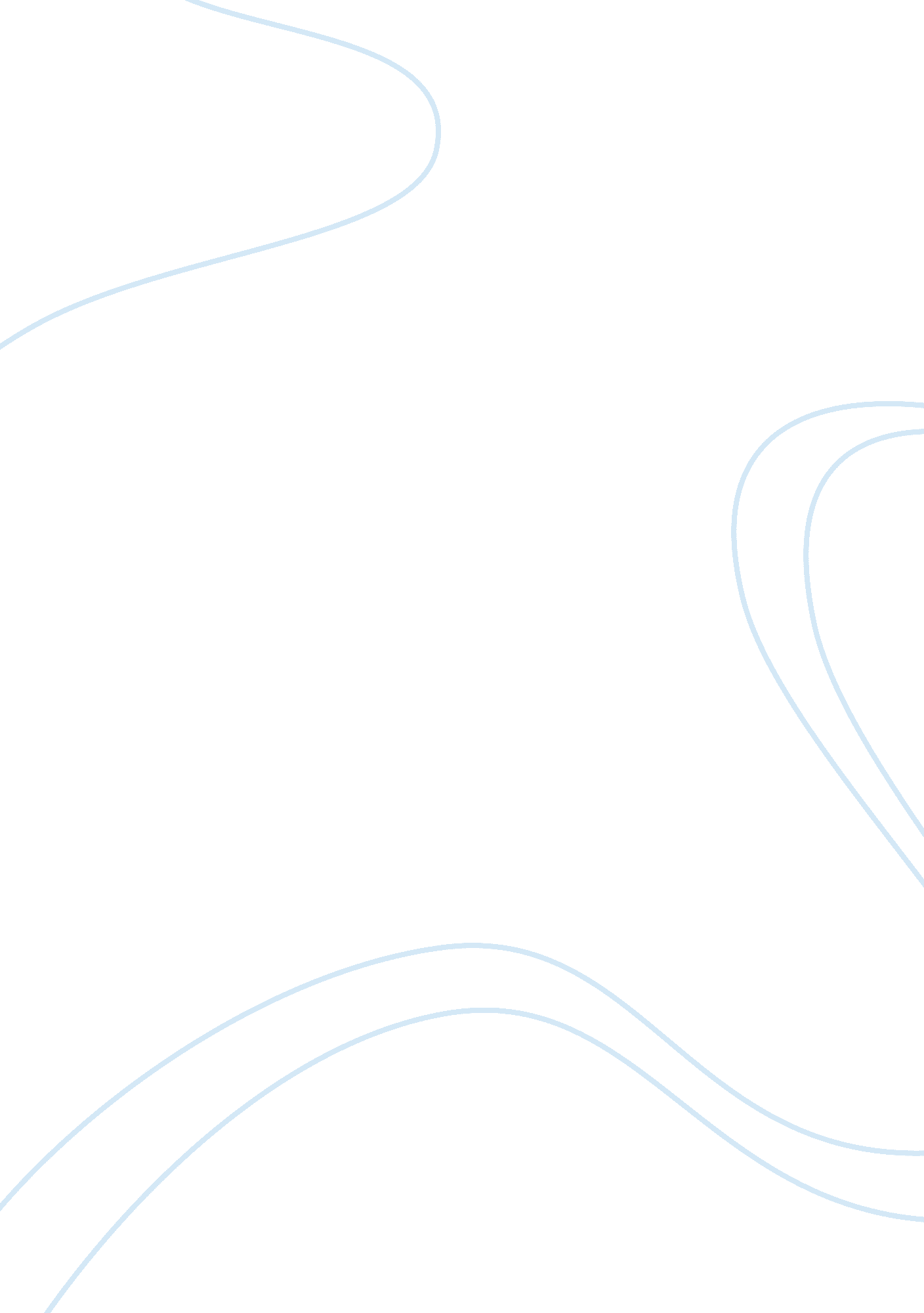 Family and happinessExperience, Happiness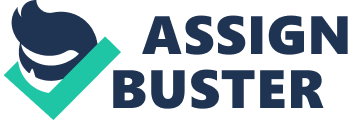 Hello Professor Do you know whathappinessis? Where does it come from? In this essay I will conduct an experiment for what older, experienced adults may think happiness is. To what preteens may think happiness is. The following includes the people I’m experimenting on and their results to my questions. Six Questions First suspect: Church Member Sis Wims Question: What is happiness in your own words? Answer: I think happiness is your smile and the way you act toward others. Question: what influenced you to give the answer that you gave? Answer: because it mypersonalityand I walk around with a smile all day. Question: What has brought you happiness? Answer: My job, myfamilyand my goodhealth. Question: Do you think other people have different perspectives of happiness? Answer: yes, because some people have happiness and different ways I think some is can use happiness as how they live with big fine home, cars, moneyand all the luxuries things in their home. Question: Can happiness be bought? Answer: No, because you cannot buy happiness it will come on its own. You may feel happiness in your heart. Question: Do you find happiness in the little things? Answer: Yes I can find happiness in little things by meeting new friends helping the elderly peoples help out with the people in my church is a good leader. Be one of the best people that I can do my best in what do. Second suspect: Granddaughter Maya Question: What is happiness in your own words? Answer: Happiness in my own words would be being around family members and being loved by others. Question: what influenced you to give the answer that you gave? Answer: When I was younger my uncle Paris died and I was so happy to see all my family members there to support my mom and siblings. To see the support of my family member it brought me great happiness. Also when I come out of school my grandmother is outside waiting for us in her car to pick me up. Question: What has brought you happiness? Answer: My siblings and loving grandmother brought me happiness. Question: Do you think other people have different perspectives of happiness? Answer: Yes I do think people have different perspectives of happiness because it all depends where you come from and how you were raised. Question: Can happiness be bought? Answer: I don’t think so because what brings you happiness is from deep down inside and what comes from your soul. Question: Do you find happiness in the little things? Answer: Yes I do find happiness in little things like young love or accepting who you are inside. In conclusion the age difference may not change how one person may think happiness is. Both my suspect have almost the same ideas of happiness. I also agree with their answers. I may not know what other peoples definition of happiness is but I know what mines are and the people around me. Happiness may change over time but mostly everyone knows what they really want in their life. You may not see what makes you happy right away but when you do I will be more obvious than ever before. I remember the song of Al Green “ Love and Happiness”. Like in the song “ Love make you do right, love make you do wrong make you stay out all night long. Happiness can bring many different things. Happiness made me return back to school. Without returning back to school I don’t think I’ll have the happiness I have right now. Happiness will never come to those who don’t appreciate it. So from all this I can what I like the most from this experiment was how people explained what they thought happiness was. As I was a little girl I always believed in a good life that I could live in that I could be very happy for rest of my life. Have a happy family, a nice paying job and a loving home. Life brings happiness that look for it. It is gentle. Happiness is a dance you choose which one you want to dance to probably a nice gentle dance. Happiness is everything you put into it. How you show your love to others. I think happiness is the best thing that you can accomplished out of life. It does matter how or what you did to get it all that matters is that you have it now. Thank you professor I did it! 